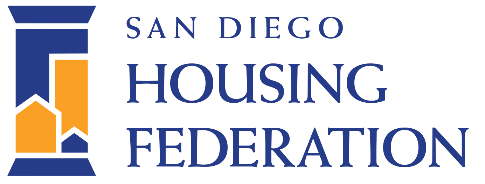 POLICY COMMITTEE APPLICATION FORMMonthly Meeting: Second Wednesday of each month, 9:00-10:45 a.m.Please complete all fields. All applications are confidential. In order to be considered, all applications must be received by noon on December 7, 2018. Submit applications to: laura@housingsandiego.org. Sector: (Please select category most closely representing your area of expertise, rank up to three with 1 being most close affiliation and 3 being least close)Affordable Housing Developer (non-profit)Affordable Housing Developer (for-profit)Community Development Finance InstitutionNonprofit Community Organization/AdvocateResident Services ProviderSupportive Housing ProviderCommunity & Economic Development GovernmentAffordable Housing ResidentBanking/Financial Institution Interest in Committee: Please briefly describe your interest in the Policy Committee. What viewpoint and/or expertise will you bring to the group?Application AgreementI have reserved the dates and times on my calendar for participation in the Policy Committee. I have read the committee agreements outlined in the Policy Committee Charter and agree to them. By applying to the Policy Committee, I am confirming that I will be able to meet all the requirement obligations of the Policy Committee voting membership._________________________________________		_________________Signature 							DateName:Organization/Affiliation:Title:Email Address:Phone Number: